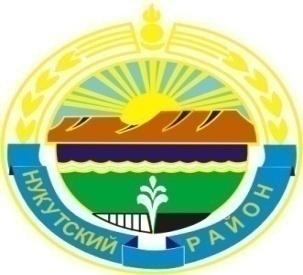 Муниципальное образование «Нукутский район»ДУМА МУНИЦИПАЛЬНОГО ОБРАЗОВАНИЯ«НУКУТСКИЙ  РАЙОН»Шестой созыв РЕШЕНИЕ26 мая 2017 года                                       № 27                                                 п.НовонукутскийО подготовке к летней оздоровительной кампанииЗаслушав и обсудив информации начальника отдела образования Администрации муниципального образования «Нукутский район»  Р.Г. Николаевой и заведующей отделением помощи семье и детям областного государственного бюджетного учреждения социального обслуживания «Комплексный центр социального обслуживания населения Нукутского района» И.М.Черниговой «О подготовке к летней оздоровительной кампании», ДумаРЕШИЛА:Информации начальника отдела образования администрации муниципального образования «Нукутский район»  Р.Г.Николаевой и заведующей отделением помощи семье и детям областного государственного бюджетного учреждения социального обслуживания «Комплексный центр социального обслуживания населения Нукутского района» И.М.Черниговой  «О подготовке к летней оздоровительной кампании» принять к сведению (Приложение 1, Приложение 2).Опубликовать настоящее решение с приложениями в печатном издании «Официальный курьер» и разместить на официальном сайте муниципального образования «Нукутский район».Председатель Думы  муниципальногообразования «Нукутский район»                                                                      К.М. БаторовПриложение 1к решению ДумыМО «Нукутский район»от 26.05.2017 г. № 27Информация  о мероприятиях по подготовке к летней оздоровительной кампанииНа территории муниципального образования «Нукутский район» для организации и проведения летней оздоровительной кампании в 2017 году планируется открытие 16 лагерей с дневным пребыванием (далее - ЛДП) на базе 14 муниципальных общеобразовательных школ и 2 дошкольных образовательных учреждений, один муниципальный детский лагерь «Березка» (далее – ДЛ «Березка») с круглосуточным пребыванием. Всего охват детей в ЛДП составит 1328 человек, в ДЛ «Березка» за 2 смены 200 детей. Стоимость набора продуктов по ЛДП 117,0 руб. на ребенка, в ДЛ «Березка» 302,63 руб. Уведомление было одно для всех видов лагерей, распоряжением мэра МО «Нукутский район» № 110 от 15.05.2017 г. утвержден график приемки лагерей с 22 мая 2017 по 15 июня 2017 г.  Планы-задания и предписания территориального отдела Управления Роспотребнадзора по Иркутской области в Заларинском, Балаганском и Нукутском районах выполняются в полном объеме.  На укрепление материально-технической базы детского лагеря «Березка» по программе «Развитие системы отдыха и оздоровления детей в Иркутской области» (государственная программа «Социальная поддержка населения») из областного бюджета выделено 1274649,30 руб., из местного бюджета 141627,70 руб. Средства направлены на текущий ремонт кухни, приобретение кухонного оборудования. Так же на средства местного бюджета закуплен мягкий инвентарь, кухонная, столовая посуда.ЛДП и ДЛ «Березка» заключают договора в соответствии с федеральным законом от 05.04.2013 г. № 44-ФЗ «О контрактной системе в сфере закупок товаров, работ, услуг для обеспечения государственных и муниципальных нужд» с единственным поставщиком по видам продукции.Технический и педагогический персонал лагерей  прошел сангигиеническое обучение 19 мая 2017 года. Вопрос медобслуживания решен – приказ главного врача ОГБУЗ «Нукутская районная больница» № 122 от 03 мая 2017 г.На данный момент имеется проблема с вакцинацией работников пищеблока (гепатит А, дизентирии Зоне), вирусологическое обследование методом ПЦР.Начальник отдела образованияАдминистрации МО «Нукутский район»                                       	 Р.Г. НиколаеваПриложение 2 к решению ДумыМО «Нукутский район»от 26.05.2017 г. № 27Информация по организации летнего отдыха и оздоровленияСогласно приказа министра социального развития, опеки и попечительства Иркутской области от 15 февраля 2011 г. № 20-мпр «Об утверждении Перечня областных государственных учреждений социального обслуживания, уполномоченных на организацию работы по обеспечению отдыха и оздоровления детей», полномочия по обеспечению отдыха и оздоровления детей, переданы ОГБУСО «Комплексный центр социального обслуживания населения Нукутского района». С целью обеспечения детей путевками в оздоровительные учреждения, министерством социального развития, опеки и попечительства Иркутской области выделяются путевки для отдыха и оздоровления детей с учетом количества оздоровленных детей в предыдущем году. Обеспечение ребенка путевкой осуществляется учреждением в порядке очередности в зависимости от даты подачи заявления и наличия путевок.Работа по организации отдыха и оздоровления детей ведется по двум категориям:Дети, законные представители которых состоят в трудовых отношениях с организациями независимо от их организационно-правовой формы и формы собственности;Дети, находящиеся в трудной жизненной ситуации, детей из многодетных семей и детей из семей одиноких родителей.Для получения путевки один из родителей (законный представитель) ребенка обращается в ОГБУСО «КЦСОН Нукутского района» с заявлением и документами, подтверждающими категорию ребенка.На 25.05.2017 г. на предоставление путевок для оздоровления и отдыха детей, законные представители которых состоят в трудовых отношениях, организациями независимо от их организационно-правовой формы и формы собственности, было принято 95 заявлений.Министерством социального развития, опеки и попечительства Иркутской области для детей, законные представители которых состоят в трудовых отношениях, выделено 158 путевок: - в санаторный лагерь «Сосновая горка» (Зиминский район) 18 путевок:4 пут. -  с 02.06. по 22.06.;  5 пут.- с 19.07. по 08.08.; 9 пут. – с 11.08. по 31.08.      - в санаторий «Иркутский» - 5 путевок (с 17.07. по 06.08.);- в МБУ Детский лагерь «Березка» - 100 путевок (с 11.07. по 28.07.);- в ЗАО Санаторий-профилакторий «Восток-Улан» (г. Саянск) - 10 путевок (с 25.07.  по 11.08.);- в ЗАО Курорт «Ангара» (г. Иркутск) - 15путевок:  5 пут. – с 25.07. по 11.08. и 10 пут. – с 14.08. по 31.08.- в ООО Санаторий «Кедр» - 5 пут. (с 23.06. по 10.07.)- в ДОЛ «Лукоморье» (с. Савватеевка Ангарский р-н) – 5 пут. (с 26.06. по 13.07.)Согласно Постановления Правительства Иркутской области от 25 сентября 2014 г. № 484-пп «О внесении изменений в отдельные нормативные правовые акты Правительства Иркутской области», родительская доплата составляет 20% стоимости путевки. В санаторный лагерь «Сосновая горка» родительская доплата составляет 3652,74 руб.;- в санаторий «Иркутский» - 3652,74 руб.;- в ДЛ «Березка» - 2455,20 руб.;- в санаторий – профилакторий «Восток-Улан» - 3130,92 руб.;- в курорт «Ангара» - 3130,92 руб.;- в санаторий «Кедр» - 3130,92 руб.;- ДОЛ «Лукоморье» - 2603,52 руб.До места отдыха и обратно родители доставляют ребенка самостоятельно.По категории трудная жизненная ситуация принято 156 заявлений. Министерством социального развития, опеки и попечительства Иркутской области для оздоровления детей, находящихся в трудной жизненной ситуации, выделено 180 путевок. - в палаточный лагерь «Солнечный берег+» (Ольхонский район) - 10 пут.: 5 пут. – с 07.07 по 20.07. и 5 пут. – с 14.08. по 17.08.- в ООО «База отдыха «Маломорская» (Ольхонский район) - 30 путевок (с 27.06. по  14.07.);- в МБУ Детский лагерь «Березка» - 100 путевок (с 20.06. по 07.07.);- в санаторий «Усолье» - 10 пут. (с 04.08. по 21.08);- в ЗАО «Санаторий-профилакторий «Восток-Улан» (г. Саянск) - 20 путевок (с  26.05.по 12.06.);- в ДОЛ «Лукоморье» (Ангарский район) – 10 пут. (с 24.10. по 10.11).Проезд детей, находящихся в трудной жизненной ситуации, к месту отдыха и обратно в составе организованных групп  будет оплачиваться из средств областного бюджета в 100% размере. Ежемесячно в министерство социального развития в автоматизированной программе предоставляется мониторинг организации отдыха и оздоровления детей, находящихся в трудной жизненной ситуации и детей работающих родителей.Информирование населения Нукутского района о ходе детской оздоровительной кампании проводилось следующим образом:Размещено объявление в районной газете «Свет Октября»;Размещены объявления в муниципальных образованиях Нукутского района (в школах, администрациях муниципальных образований, в общественных местах на подведомственной территории);Консультации граждан по телефону;Оформлен информационный стенд. Специалист по социальной работеОГБУСО «КЦСОН Нукутского района»                                      		Л.В. Кожухова